§922.  Insufficient appropriations1.  Transfer of funds within department or agency.  Whenever any specific appropriation of a department or agency of county government is insufficient to pay the required expenditures for the statutory purposes for which the appropriation was made, the county commissioners may transfer an amount from any other specific line appropriation of the same department or agency to meet the expenditure, upon the written request of the department or agency.  This request must bear the written approval of a majority of the county commissioners.[PL 1987, c. 737, Pt. A, §2 (NEW); PL 1987, c. 737, Pt. C, §106 (NEW); PL 1989, c. 6 (AMD); PL 1989, c. 9, §2 (AMD); PL 1989, c. 104, Pt. C, §§8, 10 (AMD).]2.  Contingent fund.  There is established a contingent account in each county in an amount not to exceed  the greater of 1.5% of the annual county budget or $100,000, except in Sagadahoc County, where the contingent account may not exceed 4% of the annual budget.   Any funds that are available to each county may be used for this purpose.  The contingent fund may be used at the discretion of the county commissioners for emergency purposes only.  At the end of each fiscal year there must be transferred from unencumbered county funds an amount sufficient to restore the established county contingent account.[PL 2003, c. 241, §1 (AMD).]3.  Record of transfers.  The county treasurer shall keep a record of any transfers between specific line categories or from the contingent account.  This record must be certified by the county commissioners within 30 days of each transfer.[PL 1987, c. 737, Pt. A, §2 (NEW); PL 1987, c. 737, Pt. C, §106 (NEW); PL 1989, c. 6 (AMD); PL 1989, c. 9, §2 (AMD); PL 1989, c. 104, Pt. C, §§8, 10 (AMD).]SECTION HISTORYPL 1987, c. 737, §§A2,C106 (NEW). PL 1989, c. 6 (AMD). PL 1989, c. 9, §2 (AMD). PL 1989, c. 104, §§C8,10 (AMD). PL 1991, c. 789, §1 (AMD). PL 1993, c. 343, §1 (AMD). PL 2003, c. 241, §1 (AMD). The State of Maine claims a copyright in its codified statutes. If you intend to republish this material, we require that you include the following disclaimer in your publication:All copyrights and other rights to statutory text are reserved by the State of Maine. The text included in this publication reflects changes made through the First Regular and First Special Session of the 131st Maine Legislature and is current through November 1. 2023
                    . The text is subject to change without notice. It is a version that has not been officially certified by the Secretary of State. Refer to the Maine Revised Statutes Annotated and supplements for certified text.
                The Office of the Revisor of Statutes also requests that you send us one copy of any statutory publication you may produce. Our goal is not to restrict publishing activity, but to keep track of who is publishing what, to identify any needless duplication and to preserve the State's copyright rights.PLEASE NOTE: The Revisor's Office cannot perform research for or provide legal advice or interpretation of Maine law to the public. If you need legal assistance, please contact a qualified attorney.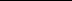 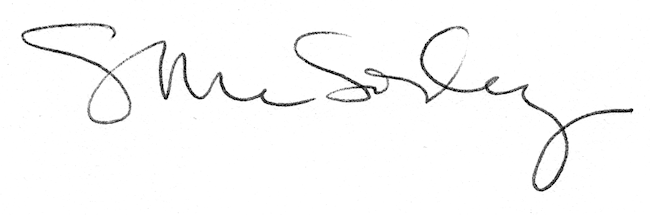 